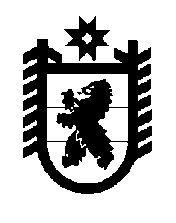 РОССИЙСКАЯ ФЕДЕРАЦИЯРЕСПУБЛИКА КАРЕЛИЯМУНИЦИПАЛЬНОЕ ОБРАЗОВАНИЕ «МЕДВЕЖЬЕГОРСКИЙ МУНИЦИПАЛЬНЫЙ РАЙОН»АДМИНИСТРАЦИЯ ШУНЬГСКОГО СЕЛЬСКОГО ПОСЕЛЕНИЯП О С Т А Н О В Л Е Н И ЕОт  30.12.2015 года № 183        д. Шуньга	В соответствии со ст. 69.2 Бюджетного кодекса Российской Федерации, Уставом муниципального образования «Шуньгское сельское поселение», администрацияПОСТАНОВЛЯЕТ: 1. Утвердить прилагаемый Перечень показателей, характеризующих качество муниципальных услуг, предоставляемых муниципальным казенным учреждением культуры, расположенным на территории муниципального образования «Шуньгское сельское поселение». 2.  Настоящее постановление вступает в силу после опубликования (обнародования). Глава Шуньгского сельского поселения                                Л.В. Журавлева     Рассылка: лело-1; МКУК «Шуньгский сельский библиотечно-досуговый центр»-1.  УтвержденПостановлением Администрации Шуньгского сельского поселения	от 30.12.2015 г. № 183	        ПЕРЕЧЕНЬпоказателей, характеризующих качество муниципальных услуг, предоставляемых  муниципальным казенным учреждением культуры, расположенным на территории муниципального образования «Шуньгское сельское поселение»1. Количество проведенных культурно–досуговых мероприятий.	 2.Среднее количество посетителей одного культурно-досугового мероприятия.	3.Число лиц (обособленно–взрослых и детей), занимающихся в учреждении творческой деятельностью на непрофессиональной основе.4.Участие в конкурсах, фестивалях различного уровня.5.Наличие журнала регистрации жалоб.5.Число обоснованных жалоб потребителей.6.Колличество коллективов, имеющих звание «Народный»	      Об утверждении Перечня показателей, характеризующих качество муниципальных услуг, предоставляемых муниципальным казенным учреждением культуры, расположенным на территории муниципального образования «Шуньгское сельское поселение»